發表時間：2016/03/03 09:01瀏覽數：13回應數：2葉片數：    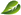 一般提報標題：天然的尚好--校園中的酸鹼指示劑提報分類表：認識校園策劃/執行人：何雪鳳動機：教案活動單元目標範圍：年級性難易度：普通實施期間：104年11月27日參與人數：40人目標：1.認識校園植物名稱及特色 2.知道校園中什麼植物可做成自製酸鹼指示劑 3.能於校園中採集翠盧莉,進行翠盧莉花朵拓印，運用酸鹼指示劑原理使其變色 4.瞭解資源染中植物染運用酸鹼溶液固色之原理 進行方式：1.配合康軒五上2-2自製指示劑檢驗水溶液的酸鹼性單元,引導學生進行校園植物觀察，認識校園植物名稱，進行採集 2.利用教師提供的紫色高麗菜製作成紫色高麗菜汁,並進行各種水溶液之酸鹼性檢測練習 3.於校園中進行植物觀察，介紹植物名稱及特色，採集翠盧莉,回教室進行翠盧莉花朵拓印,依照碰到酸性水溶液呈紅色,碰到鹼性水溶液成綠色之特性,施灑酸鹼水溶液改變花朵顏色， 4.欣賞同學間之變色翠盧莉，介紹運用校園植物進行資源染的原理，討論後續運用天然植物製作成變色卡片及植物染等之實務運用 成果描述：1.運用石蕊試紙檢測水溶液酸鹼性實驗中,同學展現極高度之學習興趣,本實驗延續此學習動機,效果良好 2.小朋友對於校園中的植物可製作成酸鹼指示劑,感到十分新奇有趣，也期待日後能運用植物特色自製相關藝術創造 3.本課程帶小朋友走進校園,讓他們關注校園中不曾注意的角落,並認識校園中植物名稱及特性 實施心得：1.本實驗課程可將生硬的實驗課程與生活環境結合,讓小朋友感受到課本中的知識能在生活中的應用，許多資源就在我們的身旁 2.課程開始時,很多小朋友不知道校園中有翠盧莉這種植物,對校園植物認識不足,本課程帶領他們走進校園,親近校園植物,效果良好 3.運用翠盧莉花朵拓印及酸鹼水容易造成變色之實驗成果,可展現生活美學經驗,更可進一步作為製作卡片及植物染等之應用變化,小朋友興致濃厚 學習者心得：A生:以前不知道這種花叫翠盧莉,我回家要另外製作漂亮的花朵卡片 B生:用紫色高麗菜汁檢測水溶液,結果出現各式各樣的顏色,就像彩虹一樣 C生:化學實驗真有趣,原來校園就是一個好玩的大實驗室 D生：我想試看看，能不能找到其他可以當酸鹼指示劑的校園植物 補充：上傳圖片：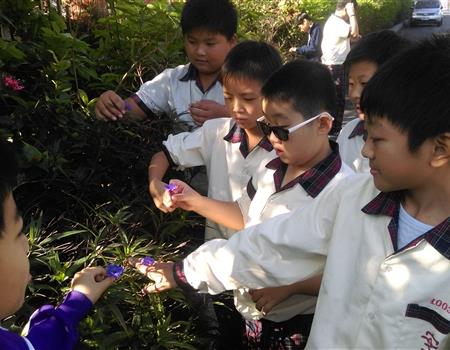 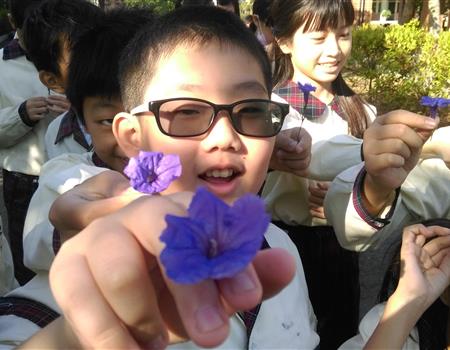 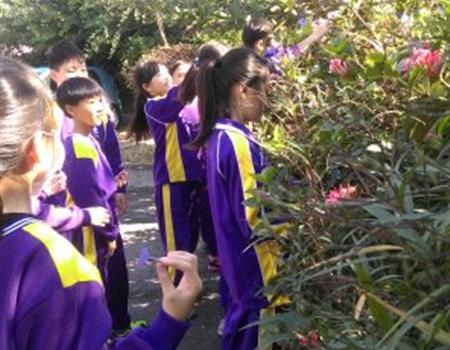 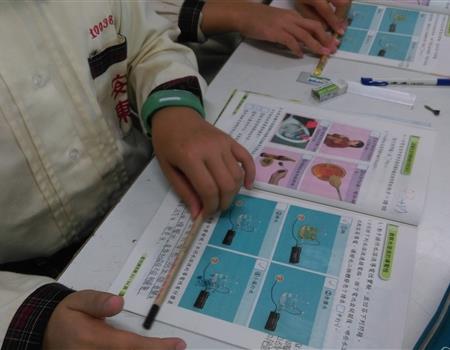 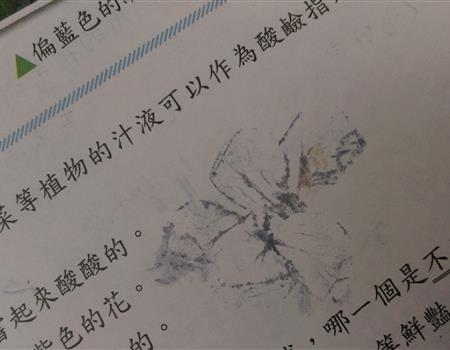 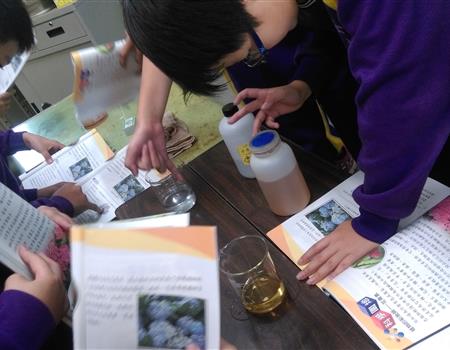 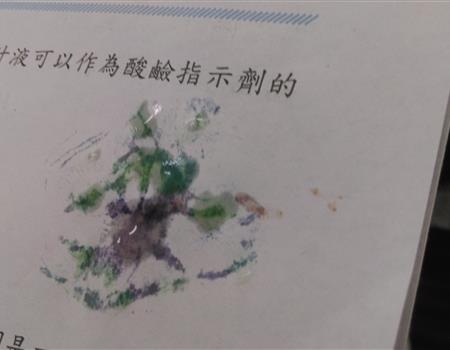 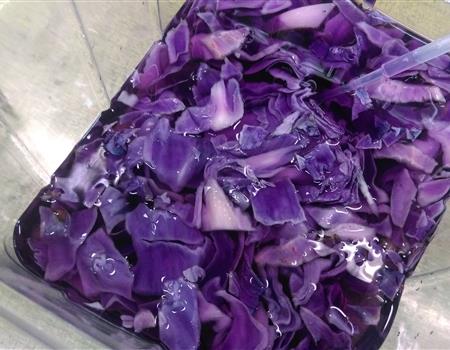 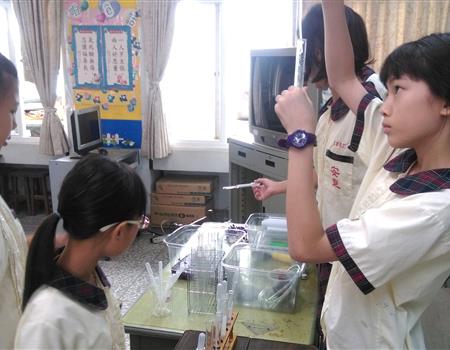 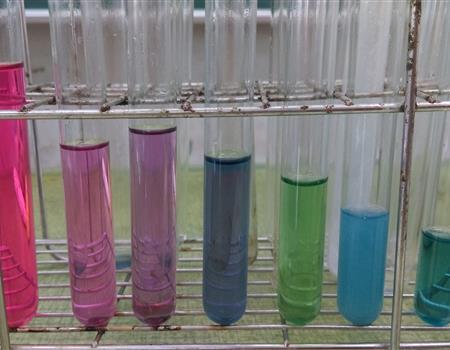 